Примерные оценочные материалы, применяемые при проведении промежуточной аттестации по дисциплине (модулю) «ЕСКД».Примерные тестовые задания.При проведении промежуточной аттестации обучающемуся  предлагается дать ответы минимум 80% из тестовых заданий2 ТЕХНОЛОГИЧЕСКИЙ ПРОЦЕСС СРЕДНЕГО РЕМОНТА ЭЛЕКТРОВОЗОВ ВЛ10 В ДЕПО РЫБНОЕ МОСКОВСКОЙ ЖЕЛЕЗНОЙ ДОРОГИ.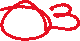 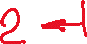 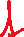 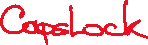 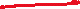 2.1. Общие требования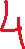 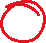 Средний ремонт (СР) производят в основных депо. До постановки электровоза на ремонтное стойло очищаются ходовые части; удаляется песок из песочных бункеров; продуваются сжатым воздухом все электрическое оборудование, расположенное в высоковольтной камере, машинных помещениях и кабинах управления, блоки балластных, тормозных и пусковых резисторов, снегозащитные фильтры воздухозаборных жалюзи.Перед осмотром и ремонтом все снятые узлы и детали механического оборудования промываются в моечных машинах, а электрическое оборудование очищается от загрязнений.Окончательный объем ремонта узлов и деталей определяется после их разборки по фактическому состоянию, результатам дефектировки в том числе средствами технической диагностики с учетом требований, установленных Руководством с соблюдением норм допусков и износов оборудования и деталей.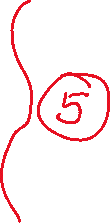 Сборка оборудования, агрегатов, узлов производится в соответствии с чертежами, правилами и инструкциями МПС России, требованиями технологических инструкций.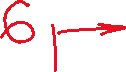 Оборудование, аппараты, приборы должны быть опломбированы согласно, требованиям чертежей или другой технической документации.О выполнении среднего ремонта делается отметка в книге записи ремонта локомотива формы ТУ–28, в журнале технического состояния локомотива формы ТУ–152, а также в книге учета плановых видов ремонта локомотивов,
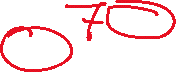 